                   2021/2022  1.DÖNEM OKUL ÇALIŞMA PLANIEĞİTİM KOÇLUĞU NEDİR?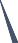 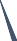 Eğitim Koçluk Sistemi, eğitim ortamında bir koç ve öğrenci arasında kurulan, öğrencinin gelişimini  destekleme amaçlı bir güç birliğidir. Koçluk öğrencinin; kendini  tanımasını,kendisinde geliştirebileceği alanlarla ilgili hedefler belirlemesini, öğrenme becerilerini kazanmasını, amaçlamaktadır.Eğitim koçluğu sürecinde öğrenci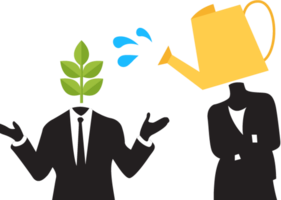 kendisini daha iyi tanır, sahip olduğumeziyetleri keşfeder ve hataları tecrübe olarak kabul edip, yeterliliklerini artırır.Eğitim koçluğu sistemi; öğrencinin okul yaşamı aile yaşamı ve sosyal yaşamının olumlu yönde etkilenmesini hedefleyen, başından sonuna değin güven ve gizlilik esasına dayanan bir süreçtir.Koçluk sisteminin uygulandığı okullarda, ders başarısının yükseldiği, bireyin ailesiyle ve çevresiyle ilişkilerinin güçlendiği ve disiplin problemlerinin önemli oranda azaldığı gözlenmiştir.Eğitim koçluğu, bireyin arzu ettiği hedef ve performansa erişmek için koç ve öğrenci arasında çalışılan program dâhilinde akademik başarıda, eğitim hedeflerinin yerine getirilmesinde, öğrencinin bireysel özelliklerini ön plana çıkartır.Eğitim koçluğunun okul idaresini, öğretmenleri ve ebeveynleri kapsayan üç temel dayanağı bulunur.Eğitim Koçu, öğrenciye odaklanarak öğrenci ve aile ile birlikte öğrencinin başarmaisteğini arttırıcı çalışmalar yapar. Öğrenci ile iletişim halinde ders başarısını takip eder. Gerekli durumlarda okul rehberlik servisine öğrenciyi yönlendirir. Sürecin işleyişi özetle şöyle ifade edilebilir.Eğitim koçu sorular yoluyla öğrencinin kendini tanımasına yardımcı olur.Öğrenci, koçluk sisteminde belirlenen hedefler doğrultusunda sorumluluk alır.Eğitim koçu süreç içinde öğrenciye geribildirim verir ve yakından takip eder.Eğitim koçu ve öğrenci süreç hakkında değerlendirme yaparak gerektiğinde hedeflerde düzenleme yaparlar.                 EĞİTİM KOÇUNUN SORUMLULUKLARI NELERDİR?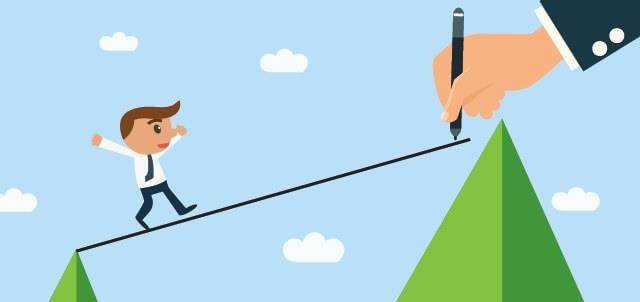 Koçluk sisteminde doğru sorular etrafında birlikte karar vermek esastır. Koçluk hizmeti alan bireyin doğru soruları sormasını sağlamak eğitim koçunun birincil önceliğidir. Aşağıdaki sorular koçluğun başlaması için doğru kalıplar olarak kabul edilebilir. Bireye özgü sorular eklenebilir.Talebim Nedir?Potansiyelim Nedir?Hangi uğraşlar beni mutlu eder?Neredeyim? Nerede Olmak İstiyorum?Öğrenci Koçu; Öğrencilerimizin ilgi, yetenek ve isteklerini göz önünde bulundurarak Koçluk yaptığı bireyin;Okul başarısını gözlemleme ve artırma,Sınav başarısını takip etme ve yükseltme,Sınav ile ilgili kaygılarını minimize etme,Aile içi iletişimde yaşanan sorunların azalması konusunda yardımcı olma,Etkili çalışma ve sağlıklı yaşam temalı zaman yönetimi için etkin izleme yapmaMisyonunu taşımalıdır. Bu amaç çerçevesinde bazen bireysel bazen rehberöğretmenden destek alarak bazen de bireyin diğer öğretmenleriyle işbirliği yaparak, yıllık koçluk planına uygun çalışmalar yapmalıdır.OKULDA KOÇLUK SÜRECI NASIL İŞLEYECEK?Okul idaresi tarafından Okul Yürütme ve Denetim Ekibinin kurulması (Okul Müdürü, Sorumlu Müdür Yrd. , Rehber Öğretmen ve Öğretmen)Koçluk işleyişi hakkında, öğretmenlere rehber öğretmen tarafından eğitim verilmesi.Öğrenci ve velilerin öğretmen tarafından bilgilendirilmesi.Eğitim koçlarının belirlenerek okuldaki -5-6-7-8.sınıf. sınıf öğrencilerinin eğitim koçları arasında paylaştırılması.Her öğretmene 5-8 arası sayıda öğrenci olacak sekilde.Okulda koçluk ya da kişisel gelişim panosunun oluşturularak koçluk süreçleri ile ilgili bilgilerin panoya asılmasıKoçluk faaliyetlerini daha iyi gerçekleştirmek adına, okulun imkânlarına göre; koçluk odası / köşesinin oluşturulması.Öğrenci koçları tarafından öğrencilerle tanışma toplantılarının yapılmasıÖğrenci koçu olarak belirlenen öğretmenlerin çalışmalara başlamasıEğitim koçunun gerekli gördüğü durumlarda ev ziyaretlerinin yapılması ve projenin amacı doğrultusunda, öğretmenlere, öğrencilere, velilereseminerlerin düzenlenmesi.Öğretmenler tarafından Koçluk Dosyasının oluşturularak gerekli form, bilgi ve belgelerin dosyalanması.Okul idaresi tarafından her ay koçluk değerlendirme toplantılarının yapılması.Okul idaresi tarafından her dönem ara rapor ve dönem sonu faaliyet raporu hazırlanmasıÖğrenci ile yapılan paylaşımlar, yaşam tehdidi oluşturan durumlar hariç, aile ile ya da okul ile hiçbir şekilde paylaşılmaz. Hangi konuların çalışma kapsamında olduğu ve sonuçları aile, okul ve öğrenci ile paylaşılır. Herkes neyin paylaşılıp neyin paylaşılmayacağını sürecin basında öğrenir.Bir uzman tarafından çalışılması gerekilen konular uzmana bırakılır. Sınav kaygısı,stres yönetimi gibi konular kaygı ve stres yüksek düzeyde ise rehber öğretmen/uzman tarafından çalışılırÖğrencilerin hedeflerini netleştirmesine yardım edilir ve öğrencilere çalışma planları ve ödevler verilir.Bir sonraki görüşmede yapılan çalışmalar değerlendirilir.  KOÇ ÖĞRETMENLERİN GÖRÜŞMELERDE DİKKAT ETMESİ GEREKEN HUSUSLARÖğrenci ve veli görüşmelerinde etkili iletişim yöntemlerinin kullanılması.	Aile ve öğrenci ile yapılacak görüşmelerde mümkün olduğunca eleştirilerden kaçınılması ve iletişim engellerinin kullanılmaması.Ergenle yapılacak görüşmelerde ergenin fiziksel özellikleri ya da imajı ile ilgili olumsuz ifadelerden kaçınılmasıYaşam tehdidi oluşturan konular dışında görüşmelerde gizliliğe mutlaka riayet edilmesi.Aile ve öğrenci ile yapılacak görüşmelerde çatışmaya girilmemesi.Görüşmelerde mümkün olduğunca bedensel temastan kaçınılmasıGörüşme esnasında duygusal mesaj içeren ifadelerden mümkün olduğunca kaçınılmasıGörüşmelerin özellikle eğitim odaklı olmasına özen gösterilmesi.Bir uzmanın çalışılması gereken konularda öğrencinin mutlaka rehber öğretmene/uzmana yönlendirilmesi                                                          ÖNEMLİ BİR HATIRLATMAHedef belirlemede en çok zorlanan grup ortaokulu öğrencileridir. Maalesef okullarımız da sadece sınav ve sınava yönelik olarak sol beyni çalıştırmaya yönelik bilgiler verildiğinden öğrencilerimiz kendi ilgi, yetenek ve becerilerinin kısacası potansiyellerinin farkında değillerdir. Öğretmenlerimiz koçluk desteği vererek onlara hem istedikleri her şeye vakit ayırmalarını sağlayacak hem de sosyal alanda destekleyerek hayatı daha iyi tanımalarına yardımcı olacaklardır. Koç hiçbir zaman kendisini rehber öğretmen olarak görmemelidir.Örneğin; Koç öğrencinin neden ders çalışmadığı ile ilgilenmez. Koç öğrencinin nasıl sıkılmadan ders çalışabileceğiyle ve ailenin koçun yardımlarıyla buna nasıl katkı sağlayabileceğiyle ilgilenir. Ders çalışma sorunun çözümü yine ders çalışacak öğrencide olmalıdır. Öğrenci çözümünü kendisi bulmalıdır. Koç doğru soruları sorarak öğrenciye gitmesi gereken doğru yolu buldurmalıdır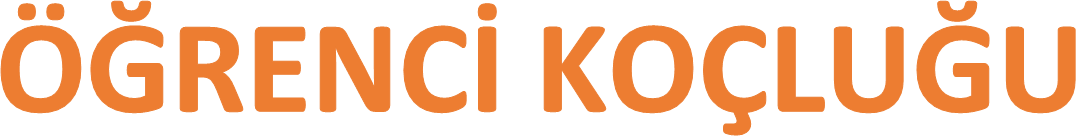 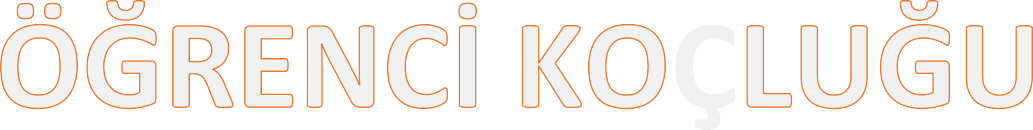 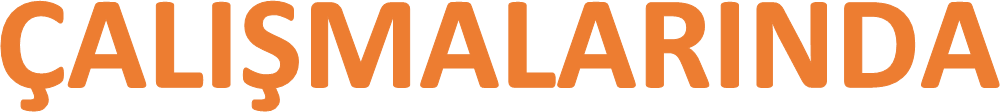 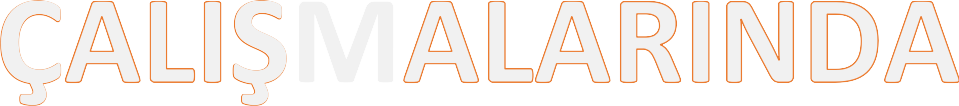 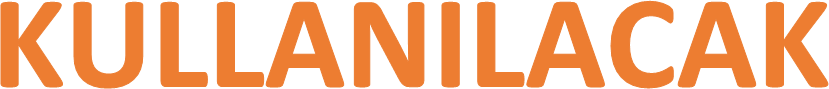 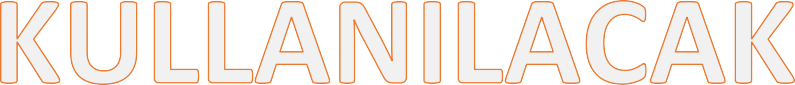 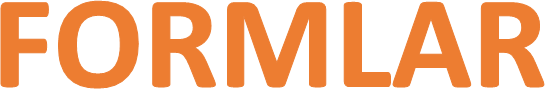 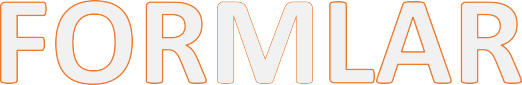  ÖĞRENCİ BİLGİLERİ	Ad Soyad	:Sınıf	:Okul No	: VELİ BİLGİLERİ	Ad Soyad	: GSM	:Adres	:Meslek	:EK-1 EĞİTİM KOÇLUK SÖZLEŞMESİEğitim koçluğu, öğrencilerin istek ve hedefleri doğrultusunda farkındalık yaratarakkişisel ve akademik başarı, sosyal, kültürel ve sportif gelişimlerini desteklemek amacı ile eğitim koçu ve öğrenci tarafından yapılan planlamalar çerçevesinde yapılacaktır.Koçluk hizmetlerinden 5-6-7-8.sınıf öğrencileri faydalanacaktır.Öğrenci koçluk hizmetlerinde süreklilik esastır. Birlikte belirlenen görüşme sayısına göre görüşmelere öğrenci devam etmekle sorumludur.Görüşme zamanları öğretmen ve öğrencinin mutabakatıyla belirlenir. Öğrenci görüşmelere  iki  defa  mazeretsiz  gelmediği durumda  sözleşme  sona  erer.Eğitim koçu okul tarafından atanır. Ancak koçluk süreci içinde tarafların yazılı dilekçesi ile değişiklik yapılabilir. Talep yönetici tarafından değerlendirilirEğitim koçluğu psikolojik danışma hizmeti değildir. Kişisel ve eğitim ile ilgili hedefler oluşturma/gerçekleştirme konularında tasarlanmış bir yardım ilişkisi olarak algılanmalıdır. Profesyonel psikolojik yardım gerektiren durumlarda okul rehberlik servisinin değerlendirmesi ile yönlendirme yapılır.Koçluk görüşmelerinde gizlilik esastır. Bu esas doğrultusunda öğrencinin yazılı izni olmadan veliye bilgi verilmez ancak yaşamsal konularda ebeveyne ve ilgili kurumlara bilgi verilir.Koçluk süreci başlangıcında öğrenciyi tanımaya yönelik yapılan ön görüşmelerde öğrencinin ve velinin verdiği bilgiler doğru kabul edilir.İş bu sözleşme iki nüsha olarak düzenlenerek her iki nüshası öğrenci ve veli tarafından imzalanır ve bir nüshası koçluk dosyasına bir nüshası veliye verilir.                                                                                           Sözleşme Tarihi:Öğrenci	Ebeveyn	Eğitim KoçuAd Soyadı:	Ad Soyadı:	Ad Soyadı:Sınıf / No:	Telefon:	Telefon:İmza:	İmza:	İmza:                            HEDEF BELİRLEMESEVGİLİ ÖĞRENCİ:KOÇLUK SİSTEMİ DAHİLİNDE İLERLEYEBİLMEK DÜZENLİ PLAN VE ÖNERİLERE UYABİLMEK İÇİN HERŞEYDEN ÖNCE BİR HEDEFİNİN OLMASI GERKMEKTEDİR.HEDEF BELİRLEMEK İÇİN YAPACAĞIMIZ İLK İŞ KENDİMİZE KISA SÜRELİ BİR HEDEF BELİRLEMEKTİR.YANİ NET OLARAK ANLAŞILABİLİR, BELLİ BİR SÜRESİ, GÖZLEMLENEBİLİR BİR SONUCU VE ÇALIŞMAMIZI ÖLÇEBİLİR ÖZELLİKLERİ OLMALIDIR.SONRA DA BU KISA SÜRELİ HEDEFLERİNİZLE ULAŞMAYI AMAÇLADIĞINIZ ŞEYLER SİZİ ASLINDA UZUN VADEDE GERÇEKLŞECEK UZUN DÖNEMLİ HEDEFLERİNİZE GÖTÜRECEKTİR.SİZİN İÇİN KISA SÜRELİ HEDEFLERE BAZI ÖRNEKLER VEREBİLİRİZ:1.İLK DÖNEM TAKDİR ALMAK2.GEÇEN DÖNEM BAŞARI ORTALAMAM 80 Dİ BU DÖNEM 85 YAPMAK3.İLK DÖNEM TEŞEKKÜR ALDIM BU DÖNEM TAKDİR ALACAĞIM.4. 2 ÜNİTE BİTTİKTEN SONRA İNGİLİZCEDEN TÜM KELİME EZBERLERİM BİTECEK.5.ELİMDEKİ KAYNAKLARDAN ÖRNEĞİN:İLK DÖNEM A VE B YAYINLARINI BİTİRECEĞİM.6.GEÇEN AY DENEME SINAVINDAKİ TÜRKÇE NET SAYIMI 15 TEN 18 E CIKARACAĞIM. UZUN DÖNEMLİ HEDEFLER İSE  SİZİN İÇİN GERÇEKÇİ VE ULAŞILABİLİR OLMALIDIR.     Örneğin:      *Okul başarısı*uzun süreli bir hedef olarak belirlendiğinde“Bu yıl başarılı olmak istiyorum, çünkü ailem kızıyor.” şeklindeki hedef cümlesi yerine “Bu yılki ortalamam 70 olacak.  Çünkü bunu yapabileceğimi biliyorum.” hedef cümlesi daha doğru olacaktır. Aynı şekilde “İnşallah iyi bir liseye girerim.” uygun bir UZUN SÜRELİ hedef cümlesi değildir. Bunun yerine “A lisesini kazanacağım. Bu liseyi okumak istiyorum çünkü bunu yapabileceğimi biliyorum.” daha net, gerçekçi ve anlaşılırdır.*EN ÖNEMLİSİ BU ÖRNEKLER DEĞİL KENDİ BELİRLEYECEĞİNİZ HEDEFLER OLMALIDIR.*BURAYA KADAR EDİNDİĞİN BİLGİLERDEN SONRA ARTIK SEN DE BİRAZ DÜŞÜNÜP HEDEFLERİNİ YAZABİLİRSİNHAFTALIK YAŞAM PLANIMBAŞARIYA GİDEN YOLUN ÜSTÜNDEKİ ENGELLERAşağıda başarı yolunda karşına çıkabilecek engeller ile ilgili ifadeler bulunuyor. Her bir ifade için kendini dürüst bir şekilde değerlendir. 1 – 10 arası bir puan ver. Verdiğin puanı sayı doğrusu üzerinde göster.1: Kesinlikle katılıyorum.10: Kesinlikle katılmıyorum.Yüksek bir puan ifadedeki  engelin üstesinden gelmek konusunda başarılı olduğunu gösterirken daha düşük bir puan ise bu engelin üstesinden gelmek için çabalaman gerektiğini gösteriyor. Bakalım başarı yolunda karşına çıkan taşlar neler?YOLUMUN ÜSTÜNDEKİ ENGEL 1: Başarılı olmak için daha fazla çalışabilirim ama yapmıyorum.1	5	10YOLUMUN ÜSTÜNDEKİ ENGEL 2: Yaşadığım başarısızlıklar için başkalarını suçluyorum.1	5	10YOLUMUN ÜSTÜNDEKİ ENGEL 3: Başarılı olmak için zamanımı doğru yönetemiyorum.1	5	10YOLUMUN ÜSTÜNDEKİ ENGEL 4: Çalışsam da başarılı olabileceğime inanmıyorum.1	5	10YOLUMUN ÜSTÜNDEKİ ENGEL 5: Başarısız olmak beni korkutuyor.1	5	10MENTOR ÖĞRETMEN ÖĞRENCİ GÖRÜŞMESİTarih: . . . . . /. . . . / . . . . .Belirlediğiniz akademik hedefleri değerlendiriniz.Belirlediğiniz hedeflere ne kadar ulaşıldı? (1-10 aralığında işaretleyiniz.)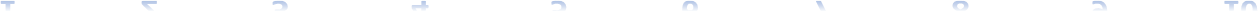 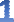 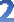 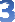 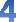 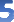 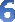 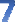 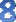 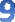 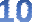 Eğer ulaşılamadıysa nedenlerini  değerlendiriniz:. . . . . . . . . . . . . . . . . . . . . . . . . . . . . . . . . . . . . . . . . . . . . . . . . . . . . . . . . . . . . . . . . . . . . . . . . . . . . . . . . . . . . . .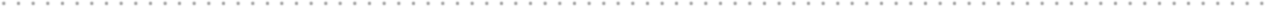 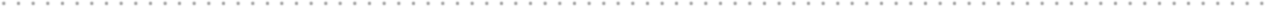 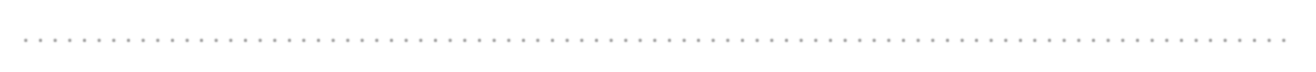 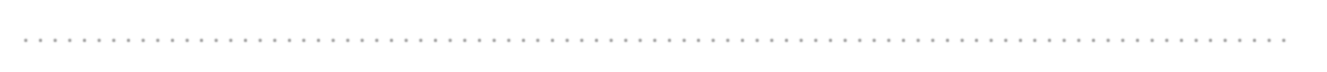 Bir sonraki görüşmeye kadar olan hedeflerinizi belirleyiniz:Bu hedeflerin gerçekleşmesi için neler yapılması gerektiğini değerlendiriniz: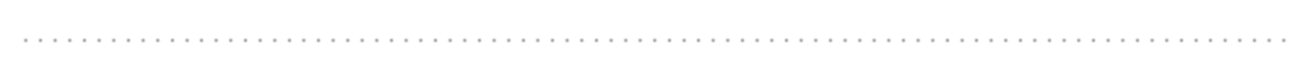 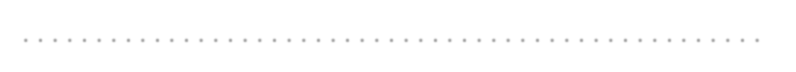 Mentor Öğretmen	Öğrenciİmza	İmza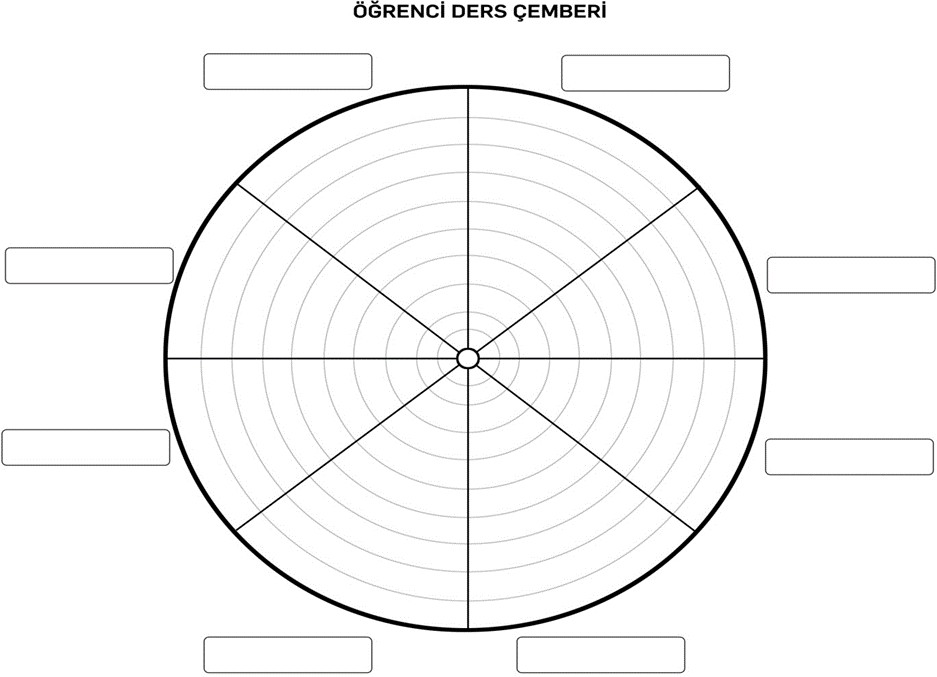 Ders Çemberi, bir bütün olarak derslerinizi tanımlamanın bir yolunu gösteren 8 bölüm içermektedir. Her bir kutucuğun içerisine başarınızı belirlemek için seçtiğiniz bir dersi yazın. Çemberin ortasını “0” ve en dış halkasını “10” kabul ederek, her bir alanı etki ve doyum düzeyine gore “0-10” arası puanlayınız. Bu alanları verdiğiniz puana gore “0” dan başlayarak “10” kadar kaç puan verdiyseniz çemberin o kadar bölümünü boyayınız. Örneğin bir alana “2” puanını verdiyseniz o alanda “0” dan başlayarak en dış daireye doğru “2” daireyi, “8” puan verdiyseniz “8” daireyi boyayın. Bu şekilde tüm alanlarla ilgili çalışmayı aynı çember üzerinde yapın.Her bir alan için kendinize şu soruyu sorun:Hayatımın bu alanında ne kadar mutluyum/başarılıyım? Bu alanımdaki doyum düzeyime 1-10 arasında kaç puan veririm?Bu alıştırmayla ortaya çıkan tabloya baktığımda aşağıdakileri fark ettim:Tatmin düzeyimi arttırmak istediğim alanlar sırasıyla şunlar:Tatmin düzeyimi arttırmak istediğim belirlediğim alanlarımla ilgili yapabileceklerim şunlar:DERS  ÇALIŞIRKENDİKKAT VE  ODAKLANMA  NOT:SOMUT VERİ DEĞERLENDİRMESİ YAPABİLMEK İÇİN BİR ADET ÖĞRENCİDE BİR ADET KOÇ ÖĞRETMENDE BULUNUR.VE HER DENEME SONRASI SONUÇLAR KAYDEDİLİR.
…./……/20…………………………………………………..……………………….Öğretmeniİmza…./……/20…………………………………………………..……………………….Öğretmeniİmza…./……/20…………………………………………………..……………………….Öğretmeniİmza                                                                                 EKİM-okul rehber öğretmeni tarafından sınıf rehber öğretmenlerine koçluk projesi hakkında bilgilendirme toplantısıını yapılması-okul rehber öğretmeni tarafından koçluk projesine dahil olmak isteyen öğrencilerin tespitinin yapılması -sınıf rehber öğretmen tarafından sınıf öğrenci ve velilere Öğrenci koçluğu hakkında veli toplantısı düzenlenerek projenin tanıtılması-Proje için Okul Koordinatörünün ve Öğrenci Koçlarının belirlenerek sınıf dağılımlarının yapılması-koçlara öğrencilerin paylaştırılması (en az 5en fazla 10 öğrenci)-Öğrenci dağılım çizelgesinin okul idaresi tarafından bildirilmesi-Öğrenci çalışma takip formlarının öğrenci koçlarına dağıtılması                                                                              KASIM-Dönem başı koçluk projesi ilk toplantısının yapılması-Öğrencilere dağıtılan çalışma takip formlarının toplanarak koç öğretmenler tarafından değerlendirilmesi, ihtiyaç duyduğu tespit edilen öğrencinin okul pdr servisine yönlendirilmesi-Takip formlarından elde edilen sonuçlara göre gerekli tedbirlerin alınması-Başarı oranını yükselten öğrencilerin ödüllendirilmesi-Başarı seviyesi düşen öğrencilerin rehberlik servisine yönlendirilmesi ve velinin bilgilendirilmesi                                                                                  ARALIK-Projenin geri dönütü ile ilgili öğrenci veli ve öğretmenlerle görüş alışverişinde bulunmak amacıyla toplantı yapılması-  Öğrencilere dağıtılan çalışma takip formlarının toplanarak koç öğretmenler tarafından değerlendirilmesi, ihtiyaç duyduğu tespit edilen öğrencinin okul pdr servisine yönlendirilmesi-Takip formlarından elde edilen sonuçlara göre gerekli tedbirlerin alınması-Başarı oranını yükselten öğrencilerin ödüllendirilmesi-Başarı seviyesi düşen öğrencilerin rehberlik servisine yönlendirilmesi ve velinin bilgilendirilmesi                                                                                OCAK- Öğrencilere dağıtılan çalışma takip formlarının toplanarak koç öğretmenler tarafından değerlendirilmesi, ihtiyaç duyduğu tespit edilen öğrencinin okul pdr servisine yönlendirilmesi-Takip formlarından elde edilen sonuçlara göre gerekli tedbirlerin alınması-Başarı oranını yükselten öğrencilerin ödüllendirilmesi -Başarı seviyesi düşen öğrencilerin rehberlik servisine yönlendirilmesi ve velinin bilgilendirilmesi-Projenin geri dönütü ile ilgili öğrenci veli ve öğretmenlerle görüş alışverişinde bulunmak amacıyla toplantı yapılması                                                                             ŞUBAT- Öğrencilere dağıtılan çalışma takip formlarının toplanarak koç öğretmenler tarafından değerlendirilmesi, ihtiyaç duyduğu tespit edilen öğrencinin okul pdr servisine yönlendirilmesi-Takip formlarından elde edilen sonuçlara göre gerekli tedbirlerin alınması-Başarı oranını yükselten öğrencilerin ödüllendirilmesiBaşarı seviyesi düşen öğrencilerin rehberlik servisine yönlendirilmesi ve velinin bilgilendirilmesi-Projenin genel değerlendirmesinin yapılması amacıyla dönem sonu toplantısının yapılmasıKISA DÖNEMLİ HEDEFLERİMUZUN DÖNEMLİ HEDEFLERİMAdı Soyadı : . . . . . . . . . . . . . . . . . . . . . . . . . . . . . . . . . . . . . . . . . . . . . . . . . . . . . . . . . . . . . . . . . . . . . . . . Sınıfı: . . . . . . . . . . . . . . . . . . . . .Adı Soyadı : . . . . . . . . . . . . . . . . . . . . . . . . . . . . . . . . . . . . . . . . . . . . . . . . . . . . . . . . . . . . . . . . . . . . . . . . Sınıfı: . . . . . . . . . . . . . . . . . . . . .Adı Soyadı : . . . . . . . . . . . . . . . . . . . . . . . . . . . . . . . . . . . . . . . . . . . . . . . . . . . . . . . . . . . . . . . . . . . . . . . . Sınıfı: . . . . . . . . . . . . . . . . . . . . .Adı Soyadı : . . . . . . . . . . . . . . . . . . . . . . . . . . . . . . . . . . . . . . . . . . . . . . . . . . . . . . . . . . . . . . . . . . . . . . . . Sınıfı: . . . . . . . . . . . . . . . . . . . . .Adı Soyadı : . . . . . . . . . . . . . . . . . . . . . . . . . . . . . . . . . . . . . . . . . . . . . . . . . . . . . . . . . . . . . . . . . . . . . . . . Sınıfı: . . . . . . . . . . . . . . . . . . . . .Adı Soyadı : . . . . . . . . . . . . . . . . . . . . . . . . . . . . . . . . . . . . . . . . . . . . . . . . . . . . . . . . . . . . . . . . . . . . . . . . Sınıfı: . . . . . . . . . . . . . . . . . . . . .Adı Soyadı : . . . . . . . . . . . . . . . . . . . . . . . . . . . . . . . . . . . . . . . . . . . . . . . . . . . . . . . . . . . . . . . . . . . . . . . . Sınıfı: . . . . . . . . . . . . . . . . . . . . .PAZARTESİSALIÇARŞAMBAPERŞEMBECUMACUMARTESİPAZAR…...……… AYLIK ÖĞRENCİ TAKİP ÇİZELGESİ…...……… AYLIK ÖĞRENCİ TAKİP ÇİZELGESİ…...……… AYLIK ÖĞRENCİ TAKİP ÇİZELGESİ…...……… AYLIK ÖĞRENCİ TAKİP ÇİZELGESİS.NoÖğrenci Ad-SoyadGör. TarihiGörüşme Konusu/Özeti12345678910111213…...……… AYLIK VELİ TAKİP ÇİZELGESİ…...……… AYLIK VELİ TAKİP ÇİZELGESİ…...……… AYLIK VELİ TAKİP ÇİZELGESİ…...……… AYLIK VELİ TAKİP ÇİZELGESİS.NoVeli Ad-Soyad/YakınlıkÖğrenci Ad-SoyadGörüşme Konusu/Özeti123456789101112131.Telefonu sessize al. Ders çalışacağın süre içerisinde gözünün önünde olmasın.1.Telefonu sessize al. Ders çalışacağın süre içerisinde gözünün önünde olmasın.2. Çalışma alanınıihtiyaçlarına göre ve sade bir şekilde düzenle. Seni oyalayacak, dikkatini dağıtacak unsurları çalışma ortamından uzaklaştır.3. Çalışırkenyararlanacağın kaynakları çalışmaya başlamadan önce hazırla.4. Kafanın içinde uçuşup duran, zihnini meşgul eden ve çalışmanı engelleyen düşüncelerini bir kâğıda yaz. Çalışmanbittikten sonra onlar üzerine düşüneceğini kendine söyle. Şimdi çalışma zamanı4. Kafanın içinde uçuşup duran, zihnini meşgul eden ve çalışmanı engelleyen düşüncelerini bir kâğıda yaz. Çalışmanbittikten sonra onlar üzerine düşüneceğini kendine söyle. Şimdi çalışma zamanı2. Çalışma alanınıihtiyaçlarına göre ve sade bir şekilde düzenle. Seni oyalayacak, dikkatini dağıtacak unsurları çalışma ortamından uzaklaştır.5. İhtiyaç duyduğun aralıklarla mola ver.Ancak bu molaları çalışmaya başlamadan önce planla.6. Dikkatinin dağıldığını ve gözlerinin yorulduğunu hissettiğinde odadaki uzak bir noktaya bir dakika kadar bak. Derin ve sakin bir nefes al. Şimdi tekrar başlamaya hazırsın.6. Dikkatinin dağıldığını ve gözlerinin yorulduğunu hissettiğinde odadaki uzak bir noktaya bir dakika kadar bak. Derin ve sakin bir nefes al. Şimdi tekrar başlamaya hazırsın.6. Dikkatinin dağıldığını ve gözlerinin yorulduğunu hissettiğinde odadaki uzak bir noktaya bir dakika kadar bak. Derin ve sakin bir nefes al. Şimdi tekrar başlamaya hazırsın.5. İhtiyaç duyduğun aralıklarla mola ver.Ancak bu molaları çalışmaya başlamadan önce planla.7. Çalışırken içinde rahat edeceğinkıyafetler giy.8. Yaratıcılık gerektiren çalışmalara öncelik ver; zihnin yorulmadan onları yapman daha iyi sonuçlar elde etmeni sağlar.8. Yaratıcılık gerektiren çalışmalara öncelik ver; zihnin yorulmadan onları yapman daha iyi sonuçlar elde etmeni sağlar.9.Öncelik sıralamasıyap; daha yoğun dikkat gerektiren çalışmalara öncelik ver.10. Uykuya, yediklerine dikkat et; Sağlıklı beslen. Hareket etmenin senin için faydalı olduğunu da aklında tut; hareket etmeyi, spor yapmayı zaman kaybı olarakdüşünme.11. Olumlu bakış açını koru; negatif bakış açısı kaygılanmana neden olacağı için dikkat hatası yapmana ve odaklanmakta zorlanmana neden olur.11. Olumlu bakış açını koru; negatif bakış açısı kaygılanmana neden olacağı için dikkat hatası yapmana ve odaklanmakta zorlanmana neden olur.12. Çalışırken müzik dinlemeye ihtiyaç duyuyorsan sadecesözsüz müzikleri tercih et.10. Uykuya, yediklerine dikkat et; Sağlıklı beslen. Hareket etmenin senin için faydalı olduğunu da aklında tut; hareket etmeyi, spor yapmayı zaman kaybı olarakdüşünme.13. Aynı anda odaklanacağın fazla şeyle ilgilenme.14. Daha uzun süre odaklamanı sağlayacak kişisel öğrenme stiline uygun çalışmayöntemlerinin farkında ol.14. Daha uzun süre odaklamanı sağlayacak kişisel öğrenme stiline uygun çalışmayöntemlerinin farkında ol.15. Dikkatini sürdürebilmek için çalışmalarını farklılaştır. Çalışmamonotonlaştığında dikkatin dağılmaya başlar. Sözel bir dersten sonra sayısal bir ders çalışılması ya da okuma gerektiren bir ders çalıştıktan sonra proje hazırlanacak birders çalışılması gibi.15. Dikkatini sürdürebilmek için çalışmalarını farklılaştır. Çalışmamonotonlaştığında dikkatin dağılmaya başlar. Sözel bir dersten sonra sayısal bir ders çalışılması ya da okuma gerektiren bir ders çalıştıktan sonra proje hazırlanacak birders çalışılması gibi.16. Herhangi bir konuyu çalışmadan soru çözmeye başlama. Konuyu yeterincebilmediğin için yaptığın hataları ”dikkat hatası” olarak isimlendirme.16. Herhangi bir konuyu çalışmadan soru çözmeye başlama. Konuyu yeterincebilmediğin için yaptığın hataları ”dikkat hatası” olarak isimlendirme.AYLIK TEST ÇÖZME TAKİP ÇİZELGESİAYLIK TEST ÇÖZME TAKİP ÇİZELGESİAYLIK TEST ÇÖZME TAKİP ÇİZELGESİAYLIK TEST ÇÖZME TAKİP ÇİZELGESİAYLIK TEST ÇÖZME TAKİP ÇİZELGESİAYLIK TEST ÇÖZME TAKİP ÇİZELGESİAYLIK TEST ÇÖZME TAKİP ÇİZELGESİAYLIK TEST ÇÖZME TAKİP ÇİZELGESİAYLIK TEST ÇÖZME TAKİP ÇİZELGESİAYLIK TEST ÇÖZME TAKİP ÇİZELGESİAYLIK TEST ÇÖZME TAKİP ÇİZELGESİAYLIK TEST ÇÖZME TAKİP ÇİZELGESİAYLIK TEST ÇÖZME TAKİP ÇİZELGESİAYLIK TEST ÇÖZME TAKİP ÇİZELGESİAYLIK TEST ÇÖZME TAKİP ÇİZELGESİ                             Çözülen Soru Sayısı                             Çözülen Soru Sayısı                             Çözülen Soru Sayısı                             Çözülen Soru Sayısı                             Çözülen Soru Sayısı                             Çözülen Soru Sayısı                             Çözülen Soru Sayısı                             Çözülen Soru Sayısı                             Çözülen Soru Sayısı                             Çözülen Soru Sayısı                             Çözülen Soru Sayısı                             Çözülen Soru SayısıKitap Okumasayfa SayısıTürkçeTürkçeMatematikMatematikFen ve TeknolojiFen ve Teknolojiİnkılap Tarihiİnkılap TarihiDin KültürüDin KültürüİngilizceİngilizceKitap Okumasayfa Sayısı    DOĞRU   YANLIŞDOĞRU   YANLIŞDOĞRU   YANLIŞDOĞRUYANLIŞDOĞRUYANLIŞDOĞRUYANLIŞKitap Okumasayfa Sayısı1.HAFTAPazartesi1.HAFTASalı1.HAFTAÇarşamba1.HAFTAPerşembe1.HAFTACuma1.HAFTACumartesi1.HAFTAPazar2.HAFTAPazartesi2.HAFTASalı2.HAFTAÇarşamba2.HAFTAPerşembe2.HAFTACuma2.HAFTACumartesi2.HAFTAPazar3.HAFTAPazartesi3.HAFTASalı3.HAFTAÇarşamba3.HAFTAPerşembe3.HAFTACuma3.HAFTACumartesi3.HAFTAPazar4.HAFTAPazartesi4.HAFTASalı4.HAFTAÇarşamba4.HAFTAPerşembe4.HAFTACuma4.HAFTACumartesi4.HAFTAPazarToplamToplamÖZLÜCE NURETTİN TOPÇU KIZ AİHL ………………………………………….ADLI ÖĞRENCİ  DENEME SINAVI TAKİP ÇİZELGESİÖZLÜCE NURETTİN TOPÇU KIZ AİHL ………………………………………….ADLI ÖĞRENCİ  DENEME SINAVI TAKİP ÇİZELGESİÖZLÜCE NURETTİN TOPÇU KIZ AİHL ………………………………………….ADLI ÖĞRENCİ  DENEME SINAVI TAKİP ÇİZELGESİÖZLÜCE NURETTİN TOPÇU KIZ AİHL ………………………………………….ADLI ÖĞRENCİ  DENEME SINAVI TAKİP ÇİZELGESİÖZLÜCE NURETTİN TOPÇU KIZ AİHL ………………………………………….ADLI ÖĞRENCİ  DENEME SINAVI TAKİP ÇİZELGESİÖZLÜCE NURETTİN TOPÇU KIZ AİHL ………………………………………….ADLI ÖĞRENCİ  DENEME SINAVI TAKİP ÇİZELGESİÖZLÜCE NURETTİN TOPÇU KIZ AİHL ………………………………………….ADLI ÖĞRENCİ  DENEME SINAVI TAKİP ÇİZELGESİÖZLÜCE NURETTİN TOPÇU KIZ AİHL ………………………………………….ADLI ÖĞRENCİ  DENEME SINAVI TAKİP ÇİZELGESİÖZLÜCE NURETTİN TOPÇU KIZ AİHL ………………………………………….ADLI ÖĞRENCİ  DENEME SINAVI TAKİP ÇİZELGESİÖZLÜCE NURETTİN TOPÇU KIZ AİHL ………………………………………….ADLI ÖĞRENCİ  DENEME SINAVI TAKİP ÇİZELGESİÖZLÜCE NURETTİN TOPÇU KIZ AİHL ………………………………………….ADLI ÖĞRENCİ  DENEME SINAVI TAKİP ÇİZELGESİÖZLÜCE NURETTİN TOPÇU KIZ AİHL ………………………………………….ADLI ÖĞRENCİ  DENEME SINAVI TAKİP ÇİZELGESİDANIŞMAN ÖĞRETMEN:DANIŞMAN ÖĞRETMEN:DANIŞMAN ÖĞRETMEN:DANIŞMAN ÖĞRETMEN:DANIŞMAN ÖĞRETMEN:DANIŞMAN ÖĞRETMEN:DANIŞMAN ÖĞRETMEN:DANIŞMAN ÖĞRETMEN:DANIŞMAN ÖĞRETMEN:DANIŞMAN ÖĞRETMEN:DANIŞMAN ÖĞRETMEN:DANIŞMAN ÖĞRETMEN:İL SIRASIOKUL SIRASISINIF SIRASIDENEME PUANITÜRKÇE NETMATEMATİK NETFEN VE TEK. NETİNKİLAP NETİNGİLİZCE NETDİN K. NETTOPLAM NET……………………....  TARİHLİ DENEME……………………....  TARİHLİ DENEME……………………....  TARİHLİ DENEME……………………....  TARİHLİ DENEME……………………....  TARİHLİ DENEME……………………....  TARİHLİ DENEME……………………....  TARİHLİ DENEME……………………....  TARİHLİ DENEME……………………....  TARİHLİ DENEMEAYLIK DEĞERLENDİRME RAPORUAy :………………………..AYLIK DEĞERLENDİRME (Aylık değerlendirmede koçluk çalışmalarının yapılıp yapılmadığı, yapılmadı ise neden yapılmadığı ve karşılaşılan problemler ileolumlu sonuçlar yazılacaktır. İstenirse öğrencilerin durumları tek tek değerlendirilebilecektir)YARIYIL DEĞERLENDİRME RAPORUYarıyıl :………………………..Yarıyıl DEĞERLENDİRME (Yarıyıl değerlendirmede koçluk çalışmalarının yapılıp yapılmadığı, yapılmadı ise neden yapılmadığı ve karşılaşılanproblemler ile olumlu sonuçlar yazılacaktır. İstenirse öğrencilerin durumları tek tek değerlendirilebilecektir)YILLIK DEĞERLENDİRME RAPORUEğitim Öğretim Yılı :………………………..Yıllık DEĞERLENDİRME (Yıllık değerlendirmede koçluk çalışmalarının yapılıp yapılmadığı, yapılmadı ise neden yapılmadığı ve karşılaşılan problemler ile olumlu sonuçlar yazılacaktır. İstenirse öğrencilerin durumları tek tekdeğerlendirilebilecektir)